ALLEGATO I  SCHEDA INTERVENTO/AZIONEAMBITO TEMATICO DI INTERVENTO PRINCIPALE o SECONDARIO1.Principale: ________________	2.Secondario: _______________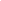 INTERVENTO/AZIONE ordinariaINTERVENTO/AZIONE specifica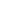 MODALITÀ ATTUATIVA PREVISTAREGIA DIRETTACONVENZIONEBANDOMISTADESCRIZIONE DELL’AZIONEOBIETTIVI LOCALI CORRELATI, OBIETTIVI SPECIFICI E SETTORIALI SE PERTINENTIESIGENZE E FABBISOGNI AFFRONTATI MEDIANTE L'INTERVENTORISORSE FINANZIARIETIPO DI SOSTEGNOINDICATORE O INDICATORI DI PRODOTTO (OUTPUT)INDICATORE O INDICATORI DI RISULTATOLOCALIZZAZIONE (se pertinente)TEMPI DI ATTUAZIONE (previsione)BENEFICIARICOSTI AMMISSIBILICONDIZIONI DI AMMISSIBILITÀPRINCIPI CONCERNENTI LA FISSAZIONE DEI CRITERI DI SELEZIONEIMPORTI E ALIQUOTE DI SOSTEGNO (APPLICABILI)METODO PER IL CALCOLO DELL’IMPORTO O DEL TASSO DI SOSTEGNO, SE DEL CASOINFORMAZIONI SPECIFICHE ULTERIORI (AIUTI DI STATO)ESCHEDA INTERVENTO/AZIONEAMBITO TEMATICO DI INTERVENTO PRINCIPALE o SECONDARIO1.Principale: ________________	2.Secondario: _______________□	INTERVENTO/AZIONE ordinaria              Numero/codice e denominazione:□	INTERVENTO/AZIONE specifica                Numero/codice e denominazione:MODALITÀ ATTUATIVA PREVISTA□	REGIA DIRETTA□	CONVENZIONE□	BANDO□	MISTADESCRIZIONE DELL’AZIONE  (max 30 righe)OBIETTIVI LOCALI CORRELATI, OBIETTIVI SPECIFICI E SETTORIALI SE PERTINENTI ESIGENZE E FABBISOGNI AFFRONTATI MEDIANTE L'INTERVENTO RISORSE FINANZIARIETIPO DI SOSTEGNOINDICATORE O INDICATORI DI PRODOTTO (OUTPUT)    INSIERIERE?INDICATORE O INDICATORI DI RISULTATOLOCALIZZAZIONE (se pertinente)TEMPI DI ATTUAZIONE (previsione)BENEFICIARICOSTI AMMISSIBILICONDIZIONI DI AMMISSIBILITÀPRINCIPI CONCERNENTI LA FISSAZIONE DEI CRITERI DI SELEZIONEIMPORTI E ALIQUOTE DI SOSTEGNO (APPLICABILI)METODO PER IL CALCOLO DELL’IMPORTO O DEL TASSO DI SOSTEGNO, SE DEL CASOINFORMAZIONI SPECIFICHE ULTERIORI (AIUTI DI STATO) ALLEGATO BSCHEDA INTERVENTO/AZIONE COOPERAZIONE – (idea progetto):PROGETTO DI COOPERAZIONEInterterritorialeTransnazionaleTITOLO DEL PROGETTO DI COOPERAZIONE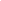 DENOMINAZIONE ABBREVIATA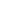 Descrizione delle attività previste a livello comune e locale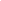 Cronoprogramma delle attività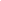 Budget previsto per il progetto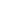 